ＥＳＤＧｓ通信　第177号「ＳＤＧｓをかなえるモノづくり①～③の出版」手島利夫いつもお世話になっております。一気に暑くなりましたね。以前は『秋晴れの元、運動会を開催』というのが主流でしたが、残暑が厳しく練習もままならないため、春に動かしてきました。しかし、春の運動会でも様々な配慮が求められる時代になっています。私は地域の祭りのお手伝い。一気に夏がやってきました。厳しい中ですが、この暑さ・日差しも乗り切りましょう。さて、理論社様から「ＳＤＧｓをかなえるモノづくり」が出版されました。日本の様々な会社の最先端技術や、ふれ合いのあるお取り組みなど、素晴らしい事例が３巻にまとめられました。私も監修という立場からお手伝いさせていただきましたが、皆様方のご指導をいただけたら幸甚です。よろしくお願いいたします。　定価：3000円＋税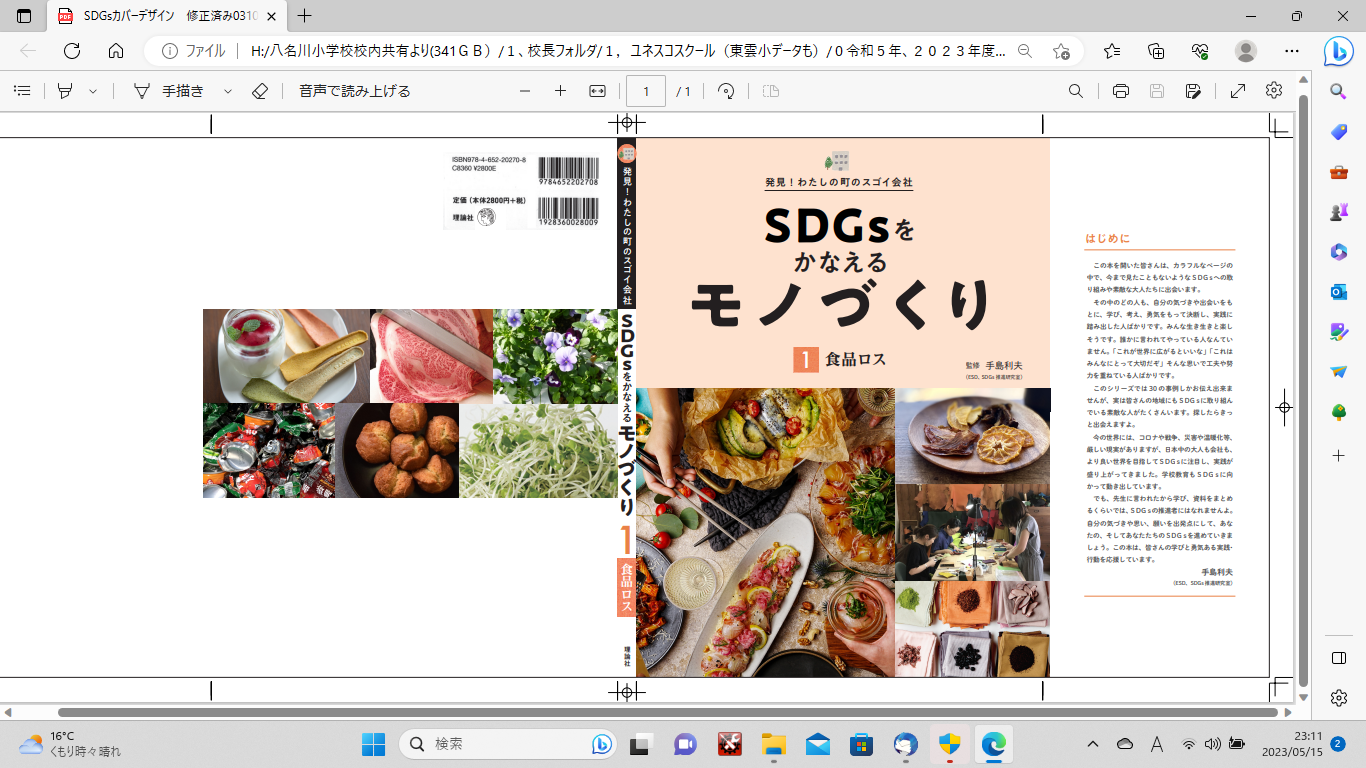 各巻の表紙と目次は、こちらからご覧ください。⇒　10-177-1.pdf (esd-tejima.com)この本の紹介文として、「はじめに」を書きましたので、ご参考にしていただけますよう、お願いいたします。はじめにこの本を開いた皆さんは、カラフルなページの中で、今まで見たこともないようなＳＤＧｓへの取り組みや素敵な大人たちに出会います。その中のどの人も、自分の気づきや出会いをもとに、学び、考え、勇気をもって決断し、実践に踏み出した人ばかりです。みんな生き生きと楽しそうです。誰かに言われてやっている人なんていません。「これが世界に広がるといいな」「これはみんなにとって大切だぞ」そんな思いで工夫や努力を重ねている人ばかりです。　このシリーズでは３０の事例しかお伝え出来ませんが、実は皆さんの地域にもＳＤＧｓに取り組んでいる素敵な人がたくさんいます。探したらきっと出会えますよ。今の世界には、コロナや戦争、災害や温暖化等、厳しい現実がありますが、日本中の大人も会社も、より良い世界を目指してＳＤＧｓに注目し、実践が盛り上がってきました。学校教育もＳＤＧｓに向かって動き出しています。　でも、先生に言われたから学び、資料をまとめるくらいでは、ＳＤＧｓの推進者にはなれませんよ。自分の気づきや思い、願いを出発点にして、あなたの、そしてあなたたちのＳＤＧｓを進めていきましょう。この本は、皆さんの学びと勇気ある実践・行動を応援しています。　　　手島利夫（ＥＳＤ、ＳＤＧｓ推進研究室）